سمه تعالی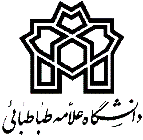 جدول دروس ارائه شده در نیمسال  :  دوم   سال تحصیلی    :    1403-1402     رشته  :     حسابداری                  نیمسال   : دوم            ورودی :    1402          مقطع     :کارشناسی بسمه تعالیجدول دروس ارائه شده در نیمسال  :   دوم    سال تحصیلی    :   1403-1402    رشته  :     حسابداری                   نیمسال   :  چهارم           ورودی :    1401      مقطع     :کارشناسی بسمه تعالیجدول دروس ارائه شده در نیمسال  :   دوم     سال تحصیلی    :    1403-1402      رشته  :     حسابداری                       نیمسال   :  ششم          ورودی :    1400           مقطع     :کارشناسی            دانشکده مدیریت و حسابداریعنوان درسكد درسنظريعمليگروهنام استادگروه معرفی کنندهروز تشكيل كلاساز ساعتتا ساعتتاريخ امتحانساعتشماره كلاسعنوان درسكد درسنظريعمليگروهنام استادگروه معرفی کنندهروز تشكيل كلاساز ساعتتا ساعتتاريخ امتحانساعتشماره كلاسحقوق تجارت2403011301علی انصاریحقوقشنبه- دوشنبه14::3015:456/413:30203حقوق تجارت2403011302عباس طوسیحقوقشنبه – دوشنبه13:0014:156/413:30203آمار کاربردی 12403005201د مطلبیصنعتیشنبه08:0009:4530/38:3002آمار کاربردی 12403005202د پهلوانیصنعتیشنبه10:0011:4530/38:30102اصول حسابداری22424041401د سلیمیشنبه- دوشنبه08:0009:453/48:30203اصول حسابداری22424041402د سلیمیشنبه – دو شنبه10:0011:453/48:30103اقتصاد خرد24240253اقتصادیکشنبه – سه شنبه13:0014:159/413:30اقتصاد خرد24240253اقتصادیکشنبه – سه شنبه14:3015:459/413:30فارسی90100173ادبیاتیکشنبه08:0010:3011/415:30فارسی90100173ادبیاتسه شنبه08:0010:3011/415:30زبان خارجه عمومی90100183ادبیاتیکشنبه08:0010:3010/48:30زبان خارجه عمومی90100183ادبیاتسه شنبه08:0010:3010/48:30اندیشه اسلامی2 (خواهران) 9010002201معارفسه شنبه16:0017:4513/415:30اندیشه اسلامی2(برادران)9010002202معارفسه شنبه16:0017:4513/415:30           دانشکده مدیریت و حسابداریعنوان درسكد درسنظريعمليگروهنام استادگروه معرفی کنندهروز تشكيل كلاساز ساعتتا ساعتتاريخ امتحانساعتشماره كلاسعنوان درسكد درسنظريعمليگروهنام استادگروه معرفی کنندهروز تشكيل كلاساز ساعتتا ساعتتاريخ امتحانساعتشماره كلاسحسابداری میانه22403019401د نیک روشیکشنبه- سه شنبه13:0014:4530/313:30209حسابداری میانه 22403019402د نیک روشیکشنبه- سه شنبه15:0016:4530/313:30209بهایابی22403030301د اسکندرشنبه - دوشنبه10:0011:153/413:3001بهایابی22403030302د اسکندرشنبه - دوشنبه08:0009:153/413:3001کنترل های داخلی و نظام راهبری شرکتی2403032301د گل محمدییکشنبه – سه شنبه15:0016:1512/48:30211کنترل های داخلی و نظام راهبری شرکتی2403032302د گل محمدییکشنبه- سه شنبه13:0014:1512/48:30211ریاضی کاربردی22403004301د رمضانی؟صنعتییکشنبه- سه شنبه09:3010:456/48:30209ریاضی کاربردی22403004302د جوانشیرصنعتییکشنبه- سه شنبه11:0012:156/48:30209مالیه عمومی و تنظیم خط مشی مالی دولت24030082اقتصادشنبه08:0009:459/48:30مالیه عمومی و تنظیم خط مشی مالی دولت24030082اقتصادشنبه10:0011:459/48:30مالی 22403013301د جمالیان پورمالییکشنبه- سه شنبه09:3010:4511/48:30210مالی 22403013302د جمالیان پورمالییکشنبه- سه شنبه11:0012:1511/48:30210تفسیر موضوعی قرآن (خواهران)90100152معارفدوشنبه15:0016:454/415:30تفسیر موضوعی قرآن(برادران)90100152معارفدوشنبه15:0016:454/415:30           دانشکده مدیریت و حسابداریعنوان درسكد درسنظريعمليگروهنام استادگروه معرفی کنندهروز تشكيل كلاساز ساعتتا ساعتتاريخ امتحانساعتشماره كلاسعنوان درسكد درسنظريعمليگروهنام استادگروه معرفی کنندهروز تشكيل كلاساز ساعتتا ساعتتاريخ امتحانساعتشماره كلاسحسابداری پیشرفته22403021301د بولودوشنبه- چهارشنبه08:0009:1530/38:30204حسابداری پیشرفته 22403021302د بولودوشنبه - چهارشنبه09:3010:4530/38:30204مالیاتی12403037201د عابدینیسه شنبه08:0009:454/48:3002مالیاتی12403037202د عابدینیسه شنبه10:0011:454/48:3002اصول حسابرسی22403034301د طاهریدوشنبه – چهارشنبه08:0009:156/413:30104اصول حسابرسی22403034302د طاهریدوشنبه – چهار شنبه09:3010:456/413:30104مبانی حسابداری بخش عمومی2403035301د صدیقییکشنبه – سه شنبه15:0016:159/48:30104مبانی حسابداری بخش عمومی2403035302د صدیقییکشنبه – سه شنبه16:3017:459/48:30104بازار سرمایه و ابزار تامین مالی اسلامی2403007301د قربانییکشنبه – سه شنبه15:0016:1511/48:330110بازار سرمایه و ابزار تامین مالی اسلامی2403007302د قربانییکشنبه – سه شنبه16:3017:4511/48:30110روش تحقیق24030172دولتیشنبه13:0014:4512/48:30روش تحقیق24030172دولتیشنبه15:0016:4512/48:30مدیریت سرمایه گذاری24030412د مرفوعسه شنبه10:0011:4513/48:30110مدیریت سرمایه گذاری24030412د مرفوعسه شنبه08:0009:4513/48:30110انقلاب اسلامی ایران(خواهران)9010009201معارفیکشنبه13:0014:453/415:30انقلاب اسلامی ایران(برادران)9010009202معارفیکشنبه13:0014:453/415:30